Confirmations des Engagements : ligueathletismebejaia@yahoo.fr (Dernier délais Mercredi, soit 02 jours avant la compétition)Prière d’envoyer vos confirmations en Format Word.Prière d’indiquer la date de naissance complète des athlètes..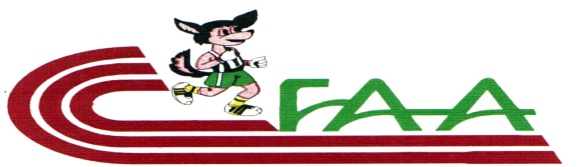 FEDERATION ALGERIENNE D’ATHLETISMELIGUE D’ATHLETISME DE BEJAIACHAMPIONNAT  REGIONAL   DES  EPREUVES  COMBINEES07 & 08  AVRIL  2017& JOURNEE  EPREUVES SIMILAIRES (U18-U20-SENIORS)LABVENDREDI 07  AVRIL  2017COURSESCOURSESCOURSESCONCOURSCONCOURSCONCOURSHORAIRESEPREUVESCATEGORIESHORAIRESEPREUVESCATEGORIES09H30100m PlatJSG10H00LONG (A°)JSG09H45100m PlatCG10H00LONG (B°)CG10H00100m HaiesJSF10H30HAUTEURCJSF10H15100m HaiesCF11H00POIDS (A)JSG11H00POIDS (B)CGAPRES-MIDIAPRES-MIDIAPRES-MIDIAPRES-MIDIAPRES-MIDIAPRES-MIDIHORAIRESEPREUVESCATEGORIESHORAIRESEPREUVESCATEGORIES15H00100m HaiesMG14H30HAUTCG15H20  80mHaies  MF15H00POIDSCJSF16H15200mCF15H30LONG (A°)MG16H30200mJSF15H45LONG MF16H452000m  STCG16H45HAUTJSG17H003000m STJSG17H00POIDS (A°)MG17H30400mCG17H00POIDS (B°)MF17H45400mJSGSAMEDI 08  AVRIL  2017SAMEDI 08  AVRIL  2017SAMEDI 08  AVRIL  2017SAMEDI 08  AVRIL  2017SAMEDI 08  AVRIL  2017SAMEDI 08  AVRIL  2017HORAIRESEPREUVESCATEGORIESHORAIRESEPREUVESCATEGORIES08H45100m HaiesCG08H45PERCHEMG09H15110mHaiesJSG09H00HAUTEURMF10H0060m  PLATBF09H00LONG(A)CJSF10H2060m  PLATB G09H15DISQUECG10H30PERCHECG10H30DISQUEJSG10H30JAVELOTCJSF10H30LONG (B°)BF10H45LONG (A°)BGAPRES-MIDIAPRES-MIDIAPRES-MIDIAPRES-MIDIAPRES-MIDIAPRES-MIDIHORAIRESEPREUVESCATEGORIESHORAIRESEPREUVESCATEGORIES15H001200mMF14H30PERCHEJSG15H40800mCF14H30JAVELOTMG15H50800mJSF15H00POIDS (A°)BF16H001200mBF15H00 POIDS (B°)BG16H151200mBG15H30JAVLEOTCG16H301200mMG16H30JAVLEOTJSG17H001500mCG17H15400m HCJSF17H25400m HCG17H35400m HJSG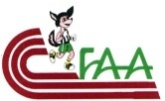 www.faa.dzChampionnat REGIONAL  des Epreuves Combinées LABéjaiaENGAGEMENT (CATEGORIE) …………………………………………………ENGAGEMENT (CATEGORIE) …………………………………………………ENGAGEMENT (CATEGORIE) …………………………………………………ENGAGEMENT (CATEGORIE) …………………………………………………ENGAGEMENT (CATEGORIE) …………………………………………………ENGAGEMENT (CATEGORIE) …………………………………………………ENGAGEMENT (CATEGORIE) …………………………………………………Club :……………………………………..Club :……………………………………..Club :……………………………………..Date : 07-08 AVRIL 2017 Date : 07-08 AVRIL 2017 N°NomsPrénomsPrénomsDate de NaissanceDate de Naissance010203040506